«Новогодний карнавал»31 декабря 2019 года состоялся «Новогодний карнавал» для взрослого населения. Зал просто взорвался от большого количества участников. На торжество пришли герои из сказки «Приключение золотого ключика», это и Буратино, Мальвина, Пьеро, а также Карабас-Барабас, Лиса – Алиса и кот Базилио. Также на праздник прибыли ковбои, которые показали свои таланты в умении пользоваться лоссо. Прибыли на праздник представители племени «Апачи».По традиции Дед Мороз со Снегурочкой провели состязания между командами. Каждая команда защищала свои костюмы, представляя номера художественной самодеятельности, за которые они получили памятные призы.Вечер прошел на позитиве. Все принимали активное участие, каждая команда была хороша по своему. Это получился навстоящий карнавал.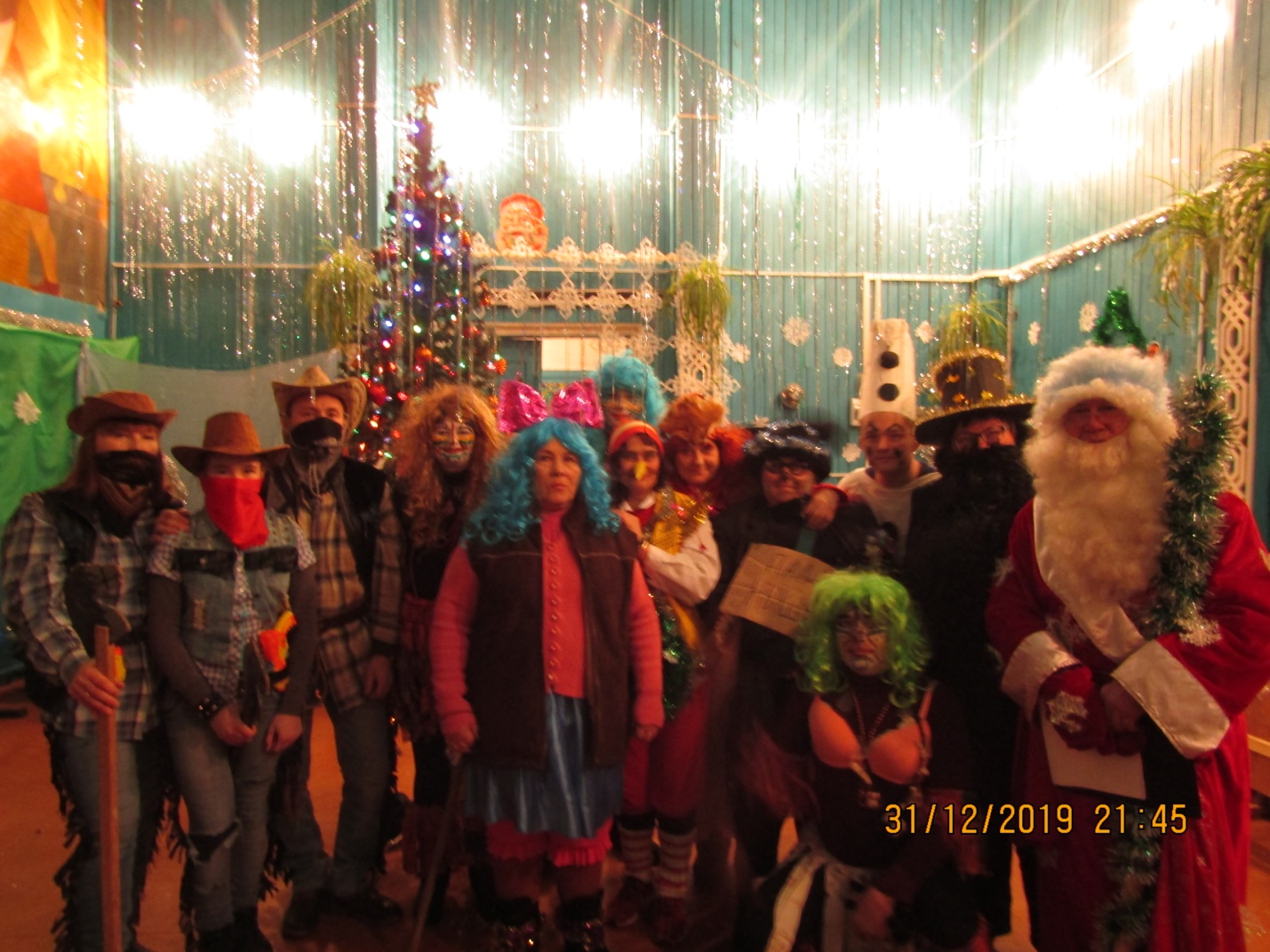 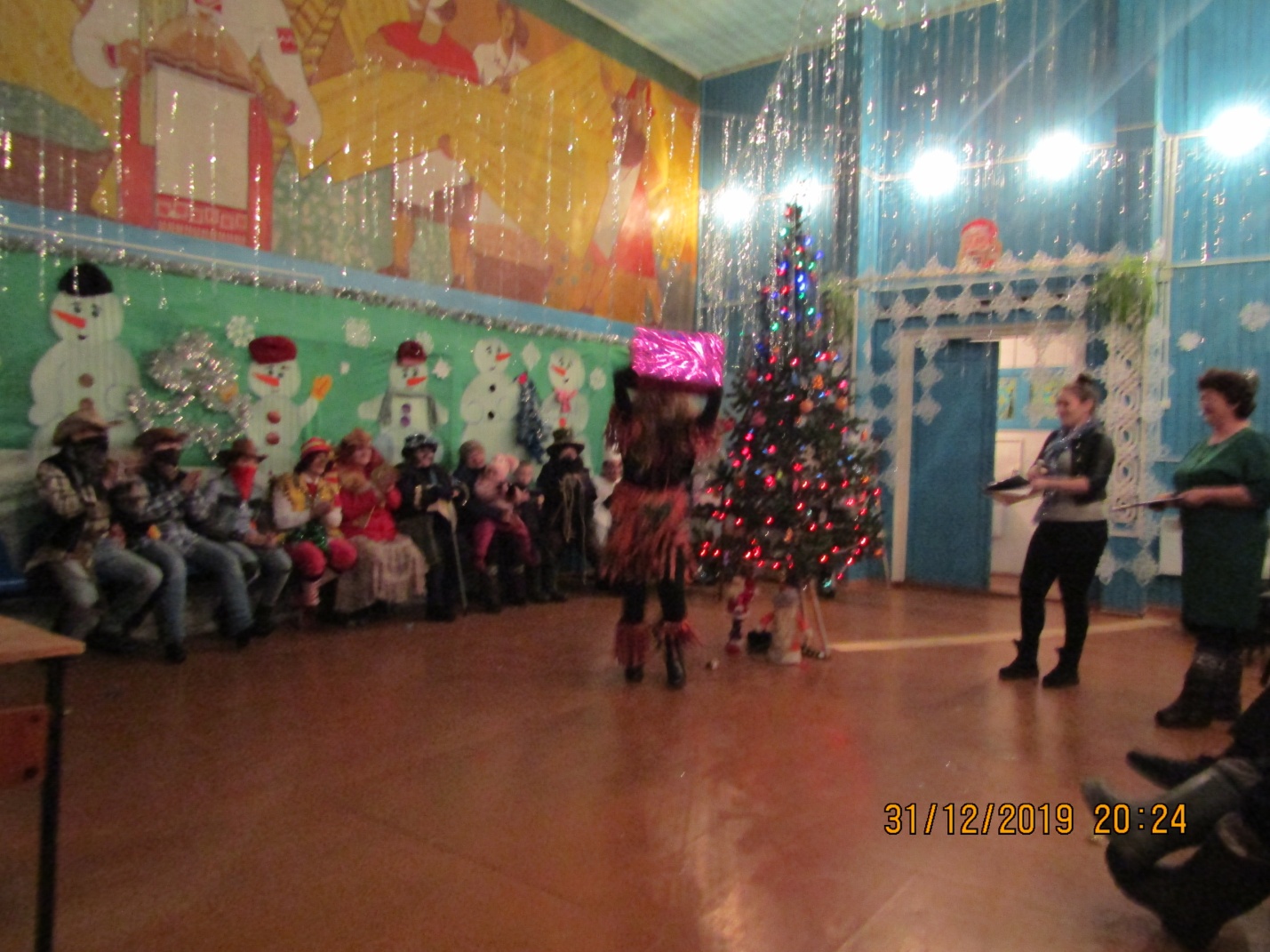 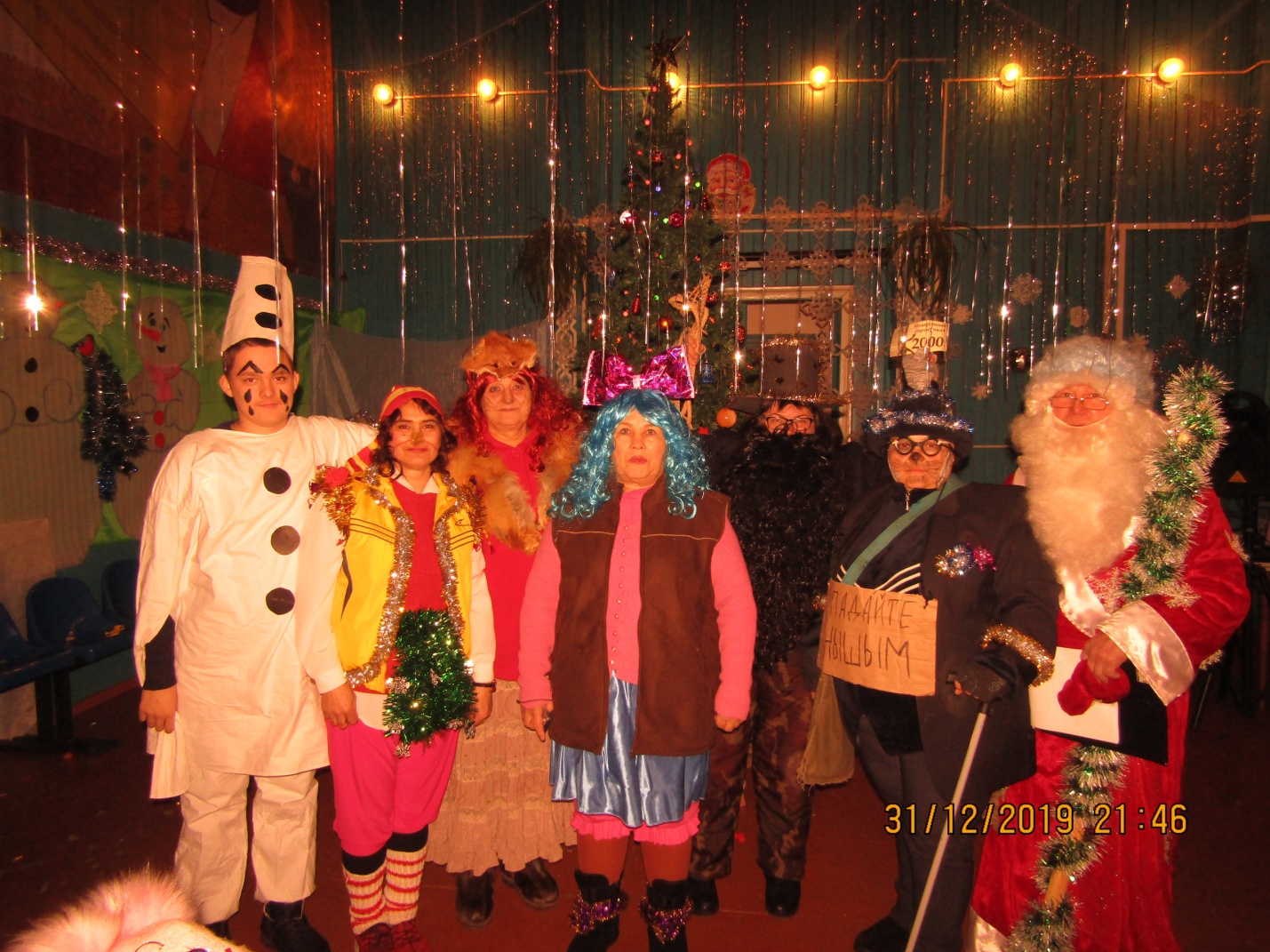 